ПРАВИТЕЛЬСТВО РОССИЙСКОЙ ФЕДЕРАЦИИПОСТАНОВЛЕНИЕот 28 марта 2017 г. N 339ОБ УТВЕРЖДЕНИИ ПЕРЕЧНЯ СУБСТАНЦИЙ И (ИЛИ) МЕТОДОВ, ЗАПРЕЩЕННЫХ ДЛЯ ИСПОЛЬЗОВАНИЯ В СПОРТЕ, ДЛЯ ЦЕЛЕЙ СТАТЕЙ 230.1 И 230.2 УГОЛОВНОГО КОДЕКСА РОССИЙСКОЙ ФЕДЕРАЦИИ(в ред. Постановлений Правительства РФ от 28.07.2018 N 879, от 29.04.2019 N 527, от 23.08.2021 N 1387)Правительство Российской Федерации постановляет:Утвердить прилагаемый перечень субстанций и (или) методов, запрещенных для использования в спорте, для целей статей 230.1 и 230.2 Уголовного кодекса Российской Федерации.Председатель ПравительстваРоссийской ФедерацииД. МЕДВЕДЕВУТВЕРЖДЕНпостановлением ПравительстваРоссийской Федерацииот 28 марта 2017 г. N 339ПЕРЕЧЕНЬ СУБСТАНЦИЙ И (ИЛИ) МЕТОДОВ, ЗАПРЕЩЕННЫХ ДЛЯ ИСПОЛЬЗОВАНИЯ В СПОРТЕ, ДЛЯ ЦЕЛЕЙ СТАТЕЙ 230.1 И 230.2 УГОЛОВНОГО КОДЕКСА РОССИЙСКОЙ ФЕДЕРАЦИИ(в ред. Постановлений Правительства РФ от 28.07.2018 N 879, от 29.04.2019 N 527, от 23.08.2021 N 1387)Запрещенные субстанции1. Анаболические агенты (S1)1.1. Анаболические андрогенные стероиды (ААС):а) экзогенные ААС:1-андростендиол (5 -андрост-1-ен-3 ,17 -диол)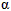 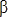 (3R,5S,8R,9S,10R,13S,14S,17S)-10,13-диметил-4,5,6,7,8,9,11,12,14,15,16,17-додекагидро-3H-циклопента[a]фенантрен-3,17-диол1-андростерон (3 -гидрокси-5 -андрост-1-ен-17-он) (в ред. Постановления Правительства РФ от 28.07.2018 N 879)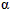 1-андростендион (5 -андрост-1-ен-3,17-дион)(5S,8R,9S,10R,13S,14S)-10,13-диметил-5,6,7,8,9,11,12,14,15,16-декагидро-4H-циклопента[a]фенантрен-3,17-дионПозиция. - Исключена. (в ред. Постановления Правительства РФ от 29.04.2019 N 527)1-тестостерон (17 -гидрокси-5 -андрост-1-ен-3-он)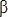 (5S,8R,9S,10R,13S,14S,17S)-17-гидрокси-10,13-диметил-4,5,6,7,8,9,11,12,14,15,16,17-додекагидроциклопента[a]фенантрен-3-онболандиол (эстр-4-ен-3 ,17 -диол)(3S,8R,9S,10R,13S,14S,17S)-13-метил-1,2,3,6,7,8,9,10,11,12,14,15,16,17-тетрадекагидроциклопента[a]фенантрен-3,17-диолболастерон (17 -гидрокси-7 ,17 -диметиландрост-4-ен-3-он)(7R,8R,9S,10R,13S,14S,17S)-17-гидрокси-7,10,13,17-тетраметил-2,6,7,8,9,11,12,14,15,16-декагидро-1H-циклопента[a]фенантрен-3-онданазол (в ред. Постановления Правительства РФ от 29.04.2019 N 527)дегидрохлорметилтестостерон (4-хлор-17 -гидрокси-17  -метиландроста-1,4-диен-3-он)(18R,9S,10R,13S,14S,17S)-4-хлор-17-гидрокси-10,13,17-триметил-7,8,9,11,12,14,15,16-октагидро-6H-циклопента[a]фенантрен-3-ондезоксиметилтестостерон (170 -метил-5 -андрост-2-ен-17 -ол)(5S,8R,9S,10S,13S,14S,17S)-10,13,17-триметил-1,4,5,6,7,8,9,11,12,14,15,16-додекагидроциклопента[a]фенантрен-17-олдростанолон (17 -гидрокси-2 -метил-5 -андростан-3-он)(2R,5S,8R,9S,10S,13S,14S,17S)-17-гидрокси-2,10,13-триметил-1,2,4,5,6,7,8,9,11,12,14,15,16,17-тетрадекагидроциклопента[a]фенантрен-3-онгестринон (13 -этил,17 -этинил-17-гидрокси-гона-4,9,11-триен-3-он)(8S,13S,14S,17R)-13-этил-17-этинил-17-гидрокси-1,2,6,7,8,14,15,16-октагидроциклопента[a]фенантрен-3-онкалустерон(7S,8R,9S,10R,13S,14S,17S)-17-гидрокси-7,10,13,17-тетраметил-6,7,8,9,10,11,12,13,14,15,16,17-додекагидро-1H-циклопента[a]фенантрен-3(2H)-онквинболон(8R,9S,10R,13S,14S,17S)-17-(1-циклопентенилокси)-10,13-диметил-6,7,8,9,11,12,14,15,16,17-декагидроциклопента[a]фенантрен-3-онклостебол(8R,9S,10R,13S,14S,17S)-4-хлор-17-гидрокси-10,13-диметил-1,2,6,7,8,9,11,12,14,15,16,17-додекагидроциклопента[a]фенантрен-3-онместанолон(5S,8R,9S,10S,13S,14S,17S)-17-гидрокси-10,13,17-триметил-2,4,5,6,7,8,9,11,12,14,15,16-додекагидро-1H-циклопента[a]фенантрен-3-онместеролон(1S,5S,8R,9S,10S,13S,14S,17S)-17-гидрокси-1,10,13-триметил-1,2,4,5,6,7,8,9,11,12,14,15,16,17-тетрадекагидроциклопента[a]фенантрен-3-онметандиенон (17 -гидрокси-17 -метиландроста-1,4-диен-3-он)(8S,9S,10S,13S,14S,17S)-17-гидрокси-10,13,17-триметил-7,8,9,11,12,14,15,16-октагидро-6H-циклопента[a]фенантрен-3-онметенолон(5S,8R,9S,10S,13S,14S,17S)-17-гидрокси-1,10,13-триметил-4,5,6,7,8,9,11,12,14,15,16,17-додекагидроциклопента[a]фенантрен-3-онметандриол(3S,8S,9R,10R,13S,14R,17S)-10,13,17-триметил-1,2,3,4,7,8,9,11,12,14,15,16-додекагидроциклопента[a]фенантрен-3,17-диолметастерон (17 -гидрокси-2 ,17 -диметил-5 -андростан-3-он)(2R,5S,8R,9S,10S,13S,14S,17S)-17-гидрокси-2,10,13,17-тетраметил-2,4,5,6,7,8,9,11,12,14,15,16-додекагидро-1H-циклопента[a]фенантрен-3-онметилдиенолон (17 -гидрокси-17 -метилэстра-4,9-диен-3-он)(8S,13S,14S,17S)-17-гидрокси-13,17-диметил-1,2,6,7,8,11,12,14,15,16-декагидроциклопента[a]фенантрен-3-онметилнортестостерон (17 -гидрокси-17 -метилэстр-4-ен-3-он)(8R,9S,10R,13S,14S,17S)-17-гидрокси-13,17-диметил-1,2,6,7,8,9,10,11,12,14,15,16-додекагидроциклопента[a]фенантрен-3-онметилтестостерон(8R,9S,10R,13S,14S,17S)-17-гидрокси-10,13,17-триметил-2,6,7,8,9,11,12,14,15,16-декагидро-1H-циклопента[a]фенантрен-3-онметил-1-тестостерон (17 -гидрокси-17 -метил-5 -андрост-1-ен-3-он)(5S,8R,9S,10R,13S,14S,17S)-17-гидрокси-10,13,17-триметил-5,6,7,8,9,11,12,14,15,16-декагидро-4H-циклопента[a]фенантрен-3-онметриболон (метилтриенолон, 17 -гидрокси-17 -метилэстра-4,9,11-триен-3-он)(8S,13S,14S,17S)-17-гидрокси-13,17-диметил-1,2,6,7,8,14,15,16-октагидроциклопента[a]фенантрен-3-онмиболерон(7R,8R,9S,10R,13S,14S,17S)-17-гидрокси-7,13,17-триметил-1,2,6,7,8,9,10,11,12,14,15,16-додекагидроциклопента[a]фенантрен-3-оннорболетон(8R,9S,10R,13S,14S,17S)-13,17-диэтил-17-гидрокси-1,2,6,7,8,9,10,11,12,14,15,16-додекагидроциклопента[a]фенантрен-3-оннорклостебол(8R,9S,10R,13S,14S,17S)-4-хлоро-17-гидрокси-13-метил-2,6,7,8,9,10,11,12,14,15,16,17-додекагидро-1H-циклопента[a]фенантрен-3-оннорэтандролон(8R,9S,10R,13S,14S,17S)-17-этил-17-гидрокси-13-метил-1,2,6,7,8,9,10,11,12,14,15,16-додекагидроциклопента[a]фенантрен-3-оноксаболон(8R,9S,10R,13S,14S,17S)-4,17-дигидрокси-13-метил-2,6,7,8,9,10,11,12,14,15,16,17-додекагидро-1H-циклопента[a]фенантрен-3-оноксандролон(1S,3aS,3bR,5aS,9aS,9bS,11aS)-1-гидрокси-1,9a,11a-триметил-2,3,3a,3b,4,5,5a,6,9,9b,10,11-додекагидроиндена[4,5-h]изохромен-7-оноксиместерон(8R,9S,10R,13S,14S,17S)-4,17-дигидрокси-10,13,17-триметил-2,6,7,8,9,11,12,14,15,16-декагидро-1H-циклопента[a]фенантрен-3-оноксиметолон(2Z,5S,8R,9S,10S,13S,14S,17S)-17-гидрокси-2-(гидроксиметилиден)-10,13,17-триметил-1,4,5,6,7,8,9,11,12,14,15,16-додекагидроциклопента[a]фенантрен-3-онпростанозол (17 -[(тетрагидропиран-2-ил)окси]-1'H-пиразоло[3,4:2,3]-5 -андростан)(1S,3aS,3bR,5aS,10aS,10bS,12aS)-10a,12a-диметил-1-(тетрагидро-2H-пиран-2-илокси)-1,2,3,3a,3b,4,5,5a,6,7,10,10a,10b,11,12,12a-гексадекагидроциклопента [5,6]нафто[1,2-f]индазолстанозолол(1S,3aS,3bR,5aS,10aS,10bS,12aS)-1,10a,12a-триметил-1,2,3,3a,3b,4,5,5a,6,7,10,10a,10b,11,12,12a-гексадекагидроциклопента [5,6]нафто[1,2-f]индазол-1-олстенболон(5S,8R,9S,10S,13S,14S,17S)-17-гидрокси-2,10,13-триметил-4,5,6,7,8,9,11,12,14,15,16,17-додекагидроциклопента[a]фенантрен-3-онтетрагидрогестринон (17-гидрокси-18a-гомо-19-нор-17 -прегна-4,9,11-триен-3-он)(13S,17S)-13,17-диэтил-17-гидрокси-1,2,6,7,8,13,14,15,16,17-декагидроциклопента[a]фенантрен-3-онтренболон (17 -гидроксиэстр-4,9,11-триен-3-он)(8S,13S,14S,17S)-17-гидрокси-13-метил-2,6,7,8,14,15,16,17-октагидро-1H-циклопента[a]фенантрен-3-онфлуоксиместерон(8S,9R,10S,11S,13S,14S,17S)-9-фтор-11,17-дигидрокси-10,13,17-триметил-1,2,6,7,8,11,12,14,15,16-декагидроциклопента[a]фенантрен-3-онформеболон(8S,9S,10R,11R,13S,14S,17S)-11,17-дигидрокси-10,13,17-триметил-3-оксо-7,8,9,11,12,14,15,16-октагидро-6H-циклопента[a]фенантрен-2-карбальдегидфуразабол (17 -метил[1,2,5]оксадиазоло[3',4':2,3]-5 -андростан-17 -ол)(1S,3aS,3bR,5aS,10aS,10bS,12aS)-1,10a,12a-триметил-2,3,3a,3b,4,5,5a,6,10,10a,10b,11,12,12a-тетрадекагидро-1H-циклопента [7,8]фенантро[2,3-c][1,2,5]оксадиазол-1-олэтилэстренол (19-норпрегна-4-ен-17 -ло)(8R,9S,10R,13S,14S,17S)-17-этил-13метил-2,3,6,7,8,9,10,11,12,14,15,16-додекагидро-1H-циклопента[a]фенантрен-17-олб) эндогенные ААС при экзогенном введении:4-гидрокситестостерон (4,17 -дигидроксиандрост-4-ен-3-он) (в ред. Постановления Правительства РФ от 29.04.2019 N 527)4,17-дигидрокси-10,13-диметил-1,2,6,7,8,9,10,11,12,13,14,15,16,17-тетрадекагидроциклопента[а]фенантрен-3-он (в ред. Постановления Правительства РФ от 29.04.2019 N 527)19-норандростендиол (эстр-4-ен-3,17-диол)(3S,8R,9S,10R,13S,14S,17S)-13-метил-1,2,3,6,7,8,9,10,11,12,14,15,16,17-тетрадекагидроциклопента[a]фенантрен-3,17-диол19-норандростендион (эстр-4-ен-3,17-дион)(8R,9S,10R,13S,14S)-13-метил-1,2,6,7,8,9,10,11,12,14,15,16-додекагидроциклопента[a]фенантрен-3,17-дионандростанолон (5 -дигидротестостерон, 17 -гидрокси-5 -андростан-3-он) (в ред. Постановления Правительства РФ от 29.04.2019 N 527)андростендиол (андрост-5-ен-3 ,17 -диол)(3S,8R,9S,10R,13S,14S,17S)-10,13-диметил-2,3,4,7,8,9,11,12,14,15,16,17-додекагидро-1H-циклопента[a]фенантрен-3,17-диоландростендион (андрост-4-ен-3,17-дион)(8R,9S,10R,13S,14S)-10,13-диметил-2,6,7,8,9,11,12,14,15,16-декагидро-1H-циклопента[a]фенантрен-3,17-дионболденон(8R,9S,10R,13S,14S,17S)-17-гидрокси-10,13-диметил-6,7,8,9,10,11,12,13,14,15,16,17-додекагидро-3H-циклопента[a]фенантрен-3-онболдион (андроста-1,4-диен-3,17-дион)(8R,9S,10R,13S,14S)-10,13-диметил-7,8,9,11,12,14,15,16-октагидро-6H-циклопента[a]фенантрен-3,17-диондигидротестостерон (17 -гидрокси-5 -андростан-3-он)(5S,8R,9S,10S,13S,14S,17S)-17-гидрокси-10,13-диметил-1,2,4,5,6,7,8,9,11,12,14,15,16,17-тетрадекагидроциклопента[a]фенантрен-3-оннандролон [19-нортестостерон](8R,9S,10R,13S,14S,17S)-17-гидрокси-13-метил-2,6,7,8,9,10,11,12,14,15,16,17-додекагидро-1H-циклопента[a]фенантрен-3-онпрастерон (дегидроэпиандростерон, ДГЭА, 3 -гидроксиандрост-5-ен-17-он)(3S,8R,9S,10R,13S,14S)-3-гидрокси-10,13-диметил-1,2,3,4,7,8,9,11,12,14,15,16-додекагидроциклопента[a]фенантрен-17-онтестостерон(8R,9S,10R,13S,14S,17S)-17-гидрокси-10,13-диметил-1,2,6,7,8,9,11,12,14,15,16,17-додекагидроциклопента[a]фенантрен-3-он,а также метаболиты и изомеры:3 -гидрокси-5 андростан-17-он5 -андрост-2-ен-17-он5 -андростан-3 ,17 -диол5 -андростан-3 ,17 -диол5 -андростан-3 ,17 -диол5 -андростан-3 ,17 -диол5 -андростан-3 ,17 -диол7 -гидрокси-ДГЭА7 -гидрокси-ДГЭА4-андростендиол (андрост-4-ен-3 ,17 -диол)5-андростендион (андрост-5-ен-3,17-дион)7-кето-ДГЭА19-норандростерон19-норэтиохоланолонандрост-4-ен-3 ,17 -диоландрост-4-ен-3 ,17 -диоландрост-4-ен-3 ,17 -диоландрост-5-ен-3 ,17 -диоландрост-5-ен-3 ,17 -диоландрост-5-ен-3 ,17 -диоландростеронэпиандростерон (3 -гидрокси-5 -андростан-17-он) (в ред. Постановления Правительства РФ от 29.04.2019 N 527)эпи-дигидротестостеронэпитестостеронэтиохоланолон.1.2. Другие анаболические агенты:зеранол(3S,7R)-7,14,16-тригидрокси-3-метил-3,4,5,6,7,8,9,10,11,12-декагидро-1H-2-бензоксациклотетрадецин-1-онзилпатерол(+/-)-транс-4,5,6,7-тетрагидро-7-гидрокси-6-(изопропиламино)-имидазо[4,5,1-jk]-[1]бензазепин-2(1H)-онкленбутерол1-(4-амино-3,5-дихлорфенил)-2-(трет-бутиламино)этанолтиболон(7R,8R,9S,13S,14S,17R)-17-этинил-17-гидрокси-7,13-диметил-1,2,4,6,7,8,9,11,12,14,15,16-додекагидроциклопента[a]фенантрен-3-онселективные модуляторы андрогенных рецепторов (SARMs):андарин (2S)-3-(4-ацетамидо-фенокси)-2-гидрокси-2-метил-N-(4-нитро-3-трифторметил-фенил)-пропионамидостарин ((2S)-3-(4-цианофенокси)-N-[4-циано-3-(трифторметил)фенил]-2-гидрокси-2-метилпропанамид)LGD-4033 (в ред. Постановления Правительства РФ от 28.07.2018 N 879)RAD140. (в ред. Постановления Правительства РФ от 28.07.2018 N 879)2. Пептидные гормоны, факторы роста и миметики (S2)2.1. Агонисты рецепторов эритропоэтина:2.1.1. Агенты, стимулирующие выработку эритропоэтина (ESAs):дарбепоэтин (dEPO);эритропоэтины (ЭПО);ЭПО-Fc;пептидные ЭПО-миметики (EMP): CNTO 530, пегинесатид;ингибиторы GATA: K-11706;метоксиполиэтиленгликоль-эпоэтин бета (CERA);ингибиторы трансформирующего фактора роста-  (TGF- ): сотатерцепт, луспатерцепт.2.1.2. Агонисты рецепторов эритропоэтина, не влияющие на эритропоэз:Позиция. - Исключена. (в ред. Постановления Правительства РФ от 28.07.2018 N 879)асиало ЭПО;карбомилированный ЭПО.2.2. Стабилизаторы факторов, индуцируемых гипоксией (HIF), включая кобальт, молидустат (BAY 85-3934), дапродустат (GSK1278863), вададустат (АКВ-6548), роксадустат (FG-4592); (в ред. Постановления Правительства РФ от 29.04.2019 N 527)активаторы HIF, включая аргон, ксенон.2.3. Гонадотропин хорионический (hCG) и лютеинизирующий гормон (LH) и их рилизинг-факторы (бусерелин, гонадорелин, гозерелин, деслорелин, лейпрорелин, нафарелин, трипторелин), запрещены только для мужчин. (в ред. Постановлений Правительства РФ от 28.07.2018 N 879, от 29.04.2019 N 527)2.4. Кортикотропины и их рилизинг-факторы, например кортикорелин.2.5. Гормон роста (GH) и его рилизинг-факторы: (в ред. Постановления Правительства РФ от 28.07.2018 N 879)фрагменты гормона роста (AOD-9604, hGH 176-191 и другие); (в ред. Постановления Правительства РФ от 28.07.2018 N 879)рилизинг-гормон гормона роста (GHRH) и его аналоги (CJC-1293, CJC-1295, серморелин, тесаморелин); (в ред. Постановления Правительства РФ от 28.07.2018 N 879)секретогоги гормона роста (GHS) (грелин, грелин миметики, например анаморелин, ипаморелин, мациморелин, табиморелин); (в ред. Постановлений Правительства РФ от 28.07.2018 N 879, от 29.04.2019 N 527)рилизинг-пептиды гормона роста (GHRP), например алексаморелин, GHRP-1, GHRP-2 (пралморелин), GHRP-3, GHRP-4, GHRP-5, GHRP-6 и гексарелин. (в ред. Постановления Правительства РФ от 28.07.2018 N 879)Дополнительно запрещенные факторы роста: (в ред. Постановления Правительства РФ от 28.07.2018 N 879)гепатоцитарный фактор роста (HGF); (в ред. Постановления Правительства РФ от 28.07.2018 N 879)инсулиноподобный фактор роста-1 (IGF-1) и его аналоги; (в ред. Постановления Правительства РФ от 28.07.2018 N 879)механические факторы роста (MGFs); (в ред. Постановления Правительства РФ от 28.07.2018 N 879)сосудисто-эндотелиальный фактор роста (VEGF); (в ред. Постановления Правительства РФ от 28.07.2018 N 879)тимозин-( 4 и его производные, например ТВ-500; (в ред. Постановления Правительства РФ от 28.07.2018 N 879)тромбоцитарный фактор роста (PDGF); (в ред. Постановления Правительства РФ от 28.07.2018 N 879)факторы роста фибропластов (FGFs). (в ред. Постановления Правительства РФ от 28.07.2018 N 879)3. Гормоны и модуляторы метаболизма (S4)3.1. Агенты, предотвращающие активацию рецептора активина IIB: активин А-нейтрализующие антитела; (в ред. Постановления Правительства РФ от 29.04.2019 N 527)антитела против рецептора активина IIB (бимагрумаб); (в ред. Постановления Правительства РФ от 29.04.2019 N 527)конкуренты рецептора активина IIB: рецепторы-ловушки активина (АСЕ-031); (в ред. Постановления Правительства РФ от 29.04.2019 N 527)ингибиторы миостатина: (в ред. Постановления Правительства РФ от 29.04.2019 N 527)агенты, снижающие или подавляющие экспрессию миостатина; (в ред. Постановления Правительства РФ от 29.04.2019 N 527)миостатин-нейтрализующие антитела (домагрозумаб, ландогрозумаб, стамулумаб); (в ред. Постановления Правительства РФ от 29.04.2019 N 527)миостатин-связывающие белки (фоллистатин, миостатин-пропептид). (в ред. Постановления Правительства РФ от 29.04.2019 N 527)3.2. Модуляторы метаболизма:3.2.1. Активаторы аденозинмонофосфат-активируемой протеинкиназы (АМРК): AICAR (5-амино-1-[3,4-дигидрокси-5-(гидроксиметил)оксолан-2-ил]имидазол-4-карбоксамид) и SR9009; агонисты дельта-рецептора, активирующего пролиферацию пероксисом (РРАR ): (2- [2-метил-4-[[4-метил-2-[4-(трифторметил)фенил]-1,3-тиазол-5-ил]метилсульфанил]фенокси]уксусная кислота) (GW 1516, GW501516). (в ред. Постановления Правительства РФ от 28.07.2018 N 879)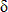 3.2.2. Инсулины и инсулин-миметики.3.2.3. мельдоний. (в ред. Постановления Правительства РФ от 28.07.2018 N 879)3.2.4. триметазидин. (в ред. Постановления Правительства РФ от 28.07.2018 N 879)3.2.5. Ингибиторы ароматазы: (в ред. Постановления Правительства РФ от 23.08.2021 N 1387)2-андростенол (5-андрост-2-ен-17-ол); (в ред. Постановления Правительства РФ от 23.08.2021 N 1387)2-андростенон (5-андрост-2-ен-17-он); (в ред. Постановления Правительства РФ от 23.08.2021 N 1387)3-андростенол (5-андрост-3-ен-17-ол); (в ред. Постановления Правительства РФ от 23.08.2021 N 1387)3-андростенон (5-андрост-3-ен-17-он); (в ред. Постановления Правительства РФ от 23.08.2021 N 1387)4-андростен-3,6,17 трион (6-охо); (в ред. Постановления Правительства РФ от 23.08.2021 N 1387)аминоглютетимид; (в ред. Постановления Правительства РФ от 23.08.2021 N 1387)анастрозол; (в ред. Постановления Правительства РФ от 23.08.2021 N 1387)андроста-1,4,6-триен-3,17-дион (андростатриендион); (в ред. Постановления Правительства РФ от 23.08.2021 N 1387)андроста-3,5-диен-7,17-дион (аримистан); (в ред. Постановления Правительства РФ от 23.08.2021 N 1387)летрозол; (в ред. Постановления Правительства РФ от 23.08.2021 N 1387)тестолактон; (в ред. Постановления Правительства РФ от 23.08.2021 N 1387)форместан; (в ред. Постановления Правительства РФ от 23.08.2021 N 1387)эксеместан. (в ред. Постановления Правительства РФ от 23.08.2021 N 1387)3.2.6. Антиэстрогенные субстанции (антиэстрогены и селективные модуляторы рецепторов эстрогенов (SERMs)): (в ред. Постановления Правительства РФ от 23.08.2021 N 1387)базедоксифен; (в ред. Постановления Правительства РФ от 23.08.2021 N 1387)кломифен; (в ред. Постановления Правительства РФ от 23.08.2021 N 1387)оспемифен; (в ред. Постановления Правительства РФ от 23.08.2021 N 1387)ралоксифен; (в ред. Постановления Правительства РФ от 23.08.2021 N 1387)тамоксифен; (в ред. Постановления Правительства РФ от 23.08.2021 N 1387)торемифен; (в ред. Постановления Правительства РФ от 23.08.2021 N 1387)циклофенил; (в ред. Постановления Правительства РФ от 23.08.2021 N 1387)фулвестрант. (в ред. Постановления Правительства РФ от 23.08.2021 N 1387)3(1). Бета-2-агонисты (S3) (в ред. Постановления Правительства РФ от 23.08.2021 N 1387)Селективные и неселективные бета-2 агонисты, оптические изомеры:арформотерол;вилантерол (за исключением ингаляций вилантерола: максимум 25 мкг в течение 24 часов);индакатерол;левосальбутамол;олодатерол;прокатерол;репротерол;сальбутамол (за исключением ингаляций сальбутамола: максимум 1600 мкг в течение 24 часов в разделенных дозах, которые не превышают 800 мкг в течение 12 часов, начиная с любой дозы);салметерол (за исключением ингаляций салметерола: максимум 200 мкг в течение 24 часов);тербуталин;третоквинол (триметоквинол);тулобутерол;фенотерол;формотерол (за исключением ингаляций формотерола: максимальная доставляемая доза 54 мкг в течение 24 часов);хигенамин.3(2). Диуретики и маскирующие агенты (S5) (в ред. Постановления Правительства РФ от 23.08.2021 N 1387)Диуретики и маскирующие агенты, и субстанции со схожими химической структурой или биологическим эффектом(-ами):десмопрессин; пробенецид; увеличители объема плазмы, например, внутривенное введение альбумина, декстрана, гидроксиэтилированного крахмала и маннитола;амилорид; ацетазоламид; буметанид; ваптаны (например, толваптан); индапамид; канренон; метолазон; спиронолактон; тиазиды (например, бендрофлуметиазид, гидрохлоротиазид и хлоротиазид); триамтерен; фуросемид; хлорталидон и этакриновая кислота.3(3). Стимуляторы (S6) (в ред. Постановления Правительства РФ от 23.08.2021 N 1387)Стимуляторы (в соревновательный период), оптические изомеры:3(3).1. Стимуляторы, не относящиеся к особым субстанциям:амифеназол;бромантан;кропропамид;кротетамид;прениламин;фонтурацетам [4-фенилпирацетам (карфедон)].3(3).2. Стимуляторы, относящиеся к особым субстанциям:гептаминол;изометептен;4-метилпентан-2-амин (1,3-диметилбутиламин);норфенефрин;оксилофрин (метилсинефрин);октодрин (1,5-диметилгексиламин);октопамин;пентетразол;туаминогептан;фампрофазон;фенбутразат;этамиван;этилэфрин.3(4). Глюкокортикоиды (S9) (в ред. Постановления Правительства РФ от 23.08.2021 N 1387)Глюкокортикоиды (в соревновательный период), если применяются внутривенно, внутримышечно, перорально или ректально:беклометазон;бетаметазон;будесонид;гидрокортизон;дексаметазон;дефлазакорт;кортизон;метилпреднизолон;мометазон;преднизолон;преднизон;триамцинолона ацетонид;циклесонид;флунизолид;флуокортолон;флутиказон.3(5). Бета-блокаторы (P1) (в ред. Постановления Правительства РФ от 23.08.2021 N 1387)Бета-блокаторы, включая: алпренолол; атенолол; ацебутолол; бетаксолол; бисопролол; бунолол; карведилол; картеолол; лабеталол; метипранолол; метопролол; надолол; небиволол; окспренолол; пиндолол; пропранолол; соталол; тимолол; целипролол; эсмолол - запрещены только в соревновательный период по видам спорта: "автомобильный спорт"; "бильярдный спорт"; "дартс"; "гольф"; "лыжное двоеборье"; "лыжные гонки"; "прыжки на лыжах с трамплина"; "практическая стрельба"; "пулевая стрельба"; "стендовая стрельба"; "стрельба из лука"; "стрельба из арбалета" и спортивным дисциплинам: "хаф-пайп" и "биг-эйр" вида спорта "сноуборд"; "акробатика" и "акробатика-группа-смешанная" вида спорта "фристайл"; "апноэ - динамическое", "апноэ-квадрат", "апноэ - статическое", "подводная охота", "подводное плавание - 100 м" и "подводное плавание - 400 м" вида спорта "подводный спорт".Запрещенные методы4. Манипуляции с кровью и ее компонентами (M1)4.1. Первичное или повторное введение любого количества аутологической, аллогенной (гомологической) или гетерологической крови или препаратов красных клеток крови любого происхождения в сердечнососудистую систему.4.2. Искусственное улучшение процессов потребления, переноса или доставки кислорода:перфторированные соединения;эфапроксирал (RSR13), модифицированные препараты гемоглобина (заменители крови на основе гемоглобина, микрокапсулированный гемоглобин), за исключением введения дополнительного кислорода путем ингаляции.4.3. Все формы внутрисосудистых манипуляций с кровью или ее компонентами физическими или химическими методами.5. Химические и физические манипуляции (М2) (в ред. Постановления Правительства РФ от 28.07.2018 N 879)Внутривенные инфузии и (или) инъекции в объеме 100 мл в течение 12-часового периода, за исключением случаев оказания необходимой медицинской помощи в стационаре, хирургических процедур или при проведении клинической диагностики, а также кроме случаев оказания врачом по спортивной медицине экстренной медицинской помощи спортсмену по жизненным показаниям.Все формы манипуляций с отобранными в рамках процедуры допинг-контроля пробами с целью нарушения их целостности и подлинности, в том числе действия по подмене мочи и/или изменению ее свойств с целью затруднения анализа (например, введение протеазных ферментов). (в ред. Постановления Правительства РФ от 29.04.2019 N 527)6. Генный и клеточный допинг (М3) (в ред. Постановления Правительства РФ от 29.04.2019 N 527)6.1. Использование полимеров нуклеиновых кислот или аналогов нуклеиновых кислот. (в ред. Постановления Правительства РФ от 28.07.2018 N 879)6.2. Использование нормальных или генетически модифицированных клеток.6.3. Использование агентов для редактирования генов, направленных на изменение геномной последовательности и (или) транскрипционной, пост-транскрипционной или эпигенетической регуляции экспрессии генов. (в ред. Постановлений Правительства РФ от 28.07.2018 N 879, от 29.04.2019 N 527)